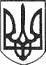 РЕШЕТИЛІВСЬКА МІСЬКА РАДАПОЛТАВСЬКОЇ ОБЛАСТІВИКОНАВЧИЙ КОМІТЕТРІШЕННЯ31 березня 2023 року 									№ 54Про взяття на квартирний облік дитини, позбавленоїбатьківського піклування Білаша С.А.Відповідно до п.п. 2 п. „а” ст. 30 Закону України „Про місцеве самоврядування в Україні”,  ст. 39, 46 Житлового кодексу України, ст. 33 Закону України „Про забезпечення організаційно-правових умов соціального захисту дітей-сиріт та дітей, позбавлених батьківського піклування” та розглянувши лист служби у справах дітей 28.02.2023 № 01-18/35 від щодо взяття на квартирний облік дитини, позбавленої батьківського піклування Білаша Станіслава Анатолійовича, виконавчий комітет Решетилівської міської радиВИРІШИВ:	Взяти на квартирний облік Білаша Станіслава Анатолійовича, ******** року народження, який виховується в дитячому будинку сімейного типу Книш Ірини Анатоліївни та проживає за адресою: вулиця ********, * селище ******** ******* району ********** області та внести до списку позачергового отримання житла під № 61, як дитину, позбавлену батьківського піклування. Міський голова		О.А. Дядюнова